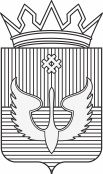 РАСПОРЯЖЕНИЕАдминистрации Юсьвинского муниципального округаПермского края28.12.2023                                                                                                   № 855-рО закладке и ведении новых похозяйственных книг учета личных подсобных хозяйств граждан на 2024, 2025, 2026, 2027, 2028 годыВ соответствии с Федеральным законом от 07 июля 2003 года № 112-ФЗ «О личном подсобном хозяйстве, Федеральным законом от 06 октября 2003 года  № 131-ФЗ «Об общих принципах организации местного самоуправления», приказом Минсельхоза России от 27 сентября 2022 года № 629 «Об утверждении формы и порядка ведения похозяйственных книг», в целях учета личных подсобных хозяйств на территории Юсьвинского муниципального округа Пермского края: Организовать на территории Юсьвинского муниципального округа Пермского края закладку новых похозяйственных книг учета личных подсобных хозяйств, сроком на пять лет на 2024- 2028 годы в электронной форме с использованием комплексной информационной системы сбора и обработки бухгалтерской и специализированной отчетности сельскохозяйственных товаропроизводителей, формирования сводных отчетов, мониторинга, учета, контроля и анализа субсидий на поддержку агропромышленного комплекса.Назначить ответственными за ведение похозяйственных книг в установленном порядке и их сохранность лиц согласно приложению 1 к настоявшему распоряжению.Ответственным лицам: Ежегодно, по состоянию на 1 января путем сплошного обхода личных подсобных хозяйств и опроса членов личных подсобных хозяйств в период с 10 января по 15 февраля осуществлять сбор сведений, указанных в книгах; Записи в похозяйственные книги производить на основании сведений, предоставляемых на добровольной основе главой личного подсобного хозяйства или иными членами личного подсобного хозяйства; При ведении  похозяйственных книг необходимо обеспечить конфиденциальность информации, предоставляемую гражданами, ведущими хозяйство, её сохранность и защиту в соответствии с законодательством Российской Федерации.Разместить настоящее распоряжение на официальном сайте администрации Юсьвинского муниципального округа Пермского края в информационно телекоммуникационной сети «Интернет». Распоряжение вступает в силу с 01 января 2024 года.Контроль за исполнением настоящего распоряжения оставляю за собой.Приложение  № 1к распоряжению администрацииЮсьвинского муниципального округа Пермского края от 28.12.2023 № 855-рСписок похозяйственных книг, закладываемых на территории Юсьвинского муниципального округа Пермского края на 2024-2028 гг.Глава муниципального округа –глава администрации Юсьвинского муниципального округа Пермского края Н.Г. Никулин№ п/пОКТМОНаименование населенного пунктаФИО ответственного лица, должность157560000206д. АндроновоСелина ТамараАнатольевна, главный специалист отдела внутренней политики257560000156с. АрхангельскоеСелина ТамараАнатольевна, главный специалист отдела внутренней политики357560000281д. Верхняя ВолпаСелина ТамараАнатольевна, главный специалист отдела внутренней политики457560000316д. ГаневоСелина ТамараАнатольевна, главный специалист отдела внутренней политики557560000346д. ДойкарСелина ТамараАнатольевна, главный специалист отдела внутренней политики657560000391д. ЖуковоСелина ТамараАнатольевна, главный специалист отдела внутренней политики757560000396д. ЗабгановоСелина ТамараАнатольевна, главный специалист отдела внутренней политики857560000421д. Истер-ДорСелина ТамараАнатольевна, главный специалист отдела внутренней политики957560000436д. КалининоСелина ТамараАнатольевна, главный специалист отдела внутренней политики1057560000441д. КапилиноСелина ТамараАнатольевна, главный специалист отдела внутренней политики1157560000521д. МосиноСелина ТамараАнатольевна, главный специалист отдела внутренней политики1257560000531д. Нижняя ВолпаСелина ТамараАнатольевна, главный специалист отдела внутренней политики1357560000536д. НиколаевоСелина ТамараАнатольевна, главный специалист отдела внутренней политики1457560000581д. ПетруневоСелина ТамараАнатольевна, главный специалист отдела внутренней политики1557560000631д. ПрониноСелина ТамараАнатольевна, главный специалист отдела внутренней политики1657560000641д. СековоСелина ТамараАнатольевна, главный специалист отдела внутренней политики1757560000681д. СтепановоСелина ТамараАнатольевна, главный специалист отдела внутренней политики1857560000756д. ФедотовоСелина ТамараАнатольевна, главный специалист отдела внутренней политики1957560000786д. ЧинагортСелина ТамараАнатольевна, главный специалист отдела внутренней политики2057560000291д. ВороновоСемушева Надежда Ивановна, главный специалист отдела внутренней политики2157560000161с. ДоегСемушева Надежда Ивановна, главный специалист отдела внутренней политики2257560000431д. КазеннаяСемушева Надежда Ивановна, главный специалист отдела внутренней политики2357560000551д. ОноховоСемушева Надежда Ивановна, главный специалист отдела внутренней политики2457560000571д. Пет-БорСемушева Надежда Ивановна, главный специалист отдела внутренней политики2557560000596д. ПикановоСемушева Надежда Ивановна, главный специалист отдела внутренней политики2657560000811д. ШулакиСемушева Надежда Ивановна, главный специалист отдела внутренней политики2757560000831д. ЯкушевоСемушева Надежда Ивановна, главный специалист отдела внутренней политики2857560000151с. АнтипиноБаяндина Екатерина Дмитриевна,  главный специалист отдела внутренней политики2957560000286д. ВижеловоБаяндина Екатерина Дмитриевна,  главный специалист отдела внутренней политики3057560000296д. ВотяковоБаяндина Екатерина Дмитриевна,  главный специалист отдела внутренней политики3157560000341д. ДмитриевоБаяндина Екатерина Дмитриевна,  главный специалист отдела внутренней политики3257560000416д. ИвучевоБаяндина Екатерина Дмитриевна,  главный специалист отдела внутренней политики3357560000476д. КубеневоБаяндина Екатерина Дмитриевна,  главный специалист отдела внутренней политики3457560000526д. МурмэсБаяндина Екатерина Дмитриевна,  главный специалист отдела внутренней политики3557560000541д. НовоселовоБаяндина Екатерина Дмитриевна,  главный специалист отдела внутренней политики3657560000591д. ПетуховоБаяндина Екатерина Дмитриевна,  главный специалист отдела внутренней политики3757560000636д. РудаковоБаяндина Екатерина Дмитриевна,  главный специалист отдела внутренней политики3857560000826д. ЯкуневоБаяндина Екатерина Дмитриевна,  главный специалист отдела внутренней политики3957560000836д. ЯраневоБаяндина Екатерина Дмитриевна,  главный специалист отдела внутренней политики4057560000191д. АгишевоЯкимова АннаНиколаевна, главный специалист отдела внутренней политики4157560000196д. АлешиноЯкимова АннаНиколаевна, главный специалист отдела внутренней политики4257560000251д. Большая МочгаЯкимова АннаНиколаевна, главный специалист отдела внутренней политики4357560000311д. ГаляшерЯкимова АннаНиколаевна, главный специалист отдела внутренней политики4457560000426д. КагулевоЯкимова АннаНиколаевна, главный специалист отдела внутренней политики4557560000481д. КузьминоЯкимова АннаНиколаевна, главный специалист отдела внутренней политики4657560000171с. КупросЯкимова АннаНиколаевна, главный специалист отдела внутренней политики4757560000506д. Малая МочгаЯкимова АннаНиколаевна, главный специалист отдела внутренней политики4857560000651д. СимянковоЯкимова АннаНиколаевна, главный специалист отдела внутренней политики4957560000661д. СоболевоЯкимова АннаНиколаевна, главный специалист отдела внутренней политики5057560000821д. ЯкиноЯкимова АннаНиколаевна, главный специалист отдела внутренней политики5157560000146с. АксеновоЯкимова АннаНиколаевна, главный специалист отдела внутренней политики5257560000301д. ГабовоЯкимова АннаНиколаевна, главный специалист отдела внутренней политики5357560000356д. ДубленовоЯкимова АннаНиколаевна, главный специалист отдела внутренней политики5457560000496д. ЛогиновоЯкимова АннаНиколаевна, главный специалист отдела внутренней политики5557560000566д. ПашняЯкимова АннаНиколаевна, главный специалист отдела внутренней политики5657560000616д. ПотаповоЯкимова АннаНиколаевна, главный специалист отдела внутренней политики5757560000726д. ТрифановоЯкимова АннаНиколаевна, главный специалист отдела внутренней политики5857560000781д. ЧикмановоЯкимова АннаНиколаевна, главный специалист отдела внутренней политики5957560000226д. БажиноВакина СветланаЕгоровна,  главный специалист отдела внутренней политики6057560000256д. Большое ТукачевоВакина СветланаЕгоровна,  главный специалист отдела внутренней политики6157560000266д. ВакиноВакина СветланаЕгоровна,  главный специалист отдела внутренней политики6257560000336д. ДеревенькиноВакина СветланаЕгоровна,  главный специалист отдела внутренней политики6357560000411д. ИвачевоВакина СветланаЕгоровна,  главный специалист отдела внутренней политики6457560000511д. Малое ТукачевоВакина СветланаЕгоровна,  главный специалист отдела внутренней политики6557560000186с. ТиминоВакина СветланаЕгоровна,  главный специалист отдела внутренней политики6657560000806д. ШедовоВакина СветланаЕгоровна,  главный специалист отдела внутренней политики6757560000816д. ЯборовоВакина СветланаЕгоровна,  главный специалист отдела внутренней политики6857560000216д. АсановоУтева ЕленаВалентиновна, главный специалист отдела внутренней политики6957560000236д. БаранчиновоУтева ЕленаВалентиновна, главный специалист отдела внутренней политики7057560000246д. БелюковоУтева ЕленаВалентиновна, главный специалист отдела внутренней политики7157560000261д. БурковоУтева ЕленаВалентиновна, главный специалист отдела внутренней политики7257560000271д. Верх-МегаУтева ЕленаВалентиновна, главный специалист отдела внутренней политики7357560000371д. ЕлиноУтева ЕленаВалентиновна, главный специалист отдела внутренней политики7457560000386д. ЖигиновоУтева ЕленаВалентиновна, главный специалист отдела внутренней политики7557560000401д. ЗагарьеУтева ЕленаВалентиновна, главный специалист отдела внутренней политики7657560000406д. ЗуевоУтева ЕленаВалентиновна, главный специалист отдела внутренней политики7757560000461д. КоммунаУтева ЕленаВалентиновна, главный специалист отдела внутренней политики7857560000471д. Край-ИньваУтева ЕленаВалентиновна, главный специалист отдела внутренней политики7957560000516д. МокрушиноУтева ЕленаВалентиновна, главный специалист отдела внутренней политики8057560000556д. ОшибУтева ЕленаВалентиновна, главный специалист отдела внутренней политики8157560000561д. ПахомовоУтева ЕленаВалентиновна, главный специалист отдела внутренней политики8257560000586д. ПетруниноУтева ЕленаВалентиновна, главный специалист отдела внутренней политики8357560000626д. ПочашерУтева ЕленаВалентиновна, главный специалист отдела внутренней политики8457560000731д. ТрифановоУтева ЕленаВалентиновна, главный специалист отдела внутренней политики8557560000771д. ХариноУтева ЕленаВалентиновна, главный специалист отдела внутренней политики8657560000801д. ШвычиУтева ЕленаВалентиновна, главный специалист отдела внутренней политики8757560000721д. ТитовоУтева ЕленаВалентиновна, главный специалист отдела внутренней политики8857560000776д. ЧеремновоУтева ЕленаВалентиновна, главный специалист отдела внутренней политики8957560000101с. ЮсьваУтева ЕленаВалентиновна, главный специалист отдела внутренней политики9057560000211д. АртамоновоУтева ЕленаВалентиновна, главный специалист отдела внутренней политики9157560000376д. ЕршовоУтева ЕленаВалентиновна, главный специалист отдела внутренней политики9257560000456д. КлючиУтева ЕленаВалентиновна, главный специалист отдела внутренней политики9357560000466д. КорзиноУтева ЕленаВалентиновна, главный специалист отдела внутренней политики9457560000486д. ЛавровоУтева ЕленаВалентиновна, главный специалист отдела внутренней политики9557560000606д. ПоломковоУтева ЕленаВалентиновна, главный специалист отдела внутренней политики9657560000671д. СпириноУтева ЕленаВалентиновна, главный специалист отдела внутренней политики9757560000686д. СтрижиУтева ЕленаВалентиновна, главный специалист отдела внутренней политики9857560000711д. ТараниноУтева ЕленаВалентиновна, главный специалист отдела внутренней политики9957560000141п. ТукачевоВакина ИринаВитальевна, главный специалист отдела внутренней политики10057560000106п. ГоркиКорякина ОльгаНиколаевна, главный специалист отдела внутренней политики10157560000121п. МайкорКорякина ОльгаНиколаевна, главный специалист отдела внутренней политики10257560000321П. ГородищеКорякина ОльгаНиколаевна, главный специалист отдела внутренней политики10357560000181с. ОниКорякина ОльгаНиколаевна, главный специалист отдела внутренней политики10457560000611д. ПолютыКорякина ОльгаНиколаевна, главный специалист отдела внутренней политики10557560000621Д. ПотаповоКорякина ОльгаНиколаевна, главный специалист отдела внутренней политики10657560000366д. Елизавето-ПожваКудымова Галина Владимировна, главный специалист отдела внутренней политики10757560000451д. КлючиКудымова Галина Владимировна, главный специалист отдела внутренней политики10857560000491д. ЛемпихаКудымова Галина Владимировна, главный специалист отдела внутренней политики10957560000126пгт. ПожваКудымова Галина Владимировна, главный специалист отдела внутренней политики11057560000746д. Усть-ПожваКудымова Галина Владимировна, главный специалист отдела внутренней политики11157560000326д. ГородищеПавлова КсенияСергеевна, главный специалист отдела внутренней политики11257560000111п. КамаПавлова КсенияСергеевна, главный специалист отдела внутренней политики11357560000131п. ПожовкаПавлова КсенияСергеевна, главный специалист отдела внутренней политики11457560000136п. ТузимПавлова КсенияСергеевна, главный специалист отдела внутренней политики11557560000241д. БачизевоЯрусова Елизавета Егоровна, главный специалист отдела внутренней политики11657560000276д. Верх-ЯдьваЯрусова Елизавета Егоровна, главный специалист отдела внутренней политики11757560000351д. ДоронькиноЯрусова Елизавета Егоровна, главный специалист отдела внутренней политики11857560000381д. ЖганевоЯрусова Елизавета Егоровна, главный специалист отдела внутренней политики11957560000176с. МелюхиноЯрусова Елизавета Егоровна, главный специалист отдела внутренней политики12057560000546д. ОбириноЯрусова Елизавета Егоровна, главный специалист отдела внутренней политики12157560000576д. ПетровановоЯрусова Елизавета Егоровна, главный специалист отдела внутренней политики12257560000646д. СивашерЯрусова Елизавета Егоровна, главный специалист отдела внутренней политики12357560000666д. СосковоЯрусова Елизавета Егоровна, главный специалист отдела внутренней политики12457560000691д. СыскиноЯрусова Елизавета Егоровна, главный специалист отдела внутренней политики12557560000701д. ТарабаевоЯрусова Елизавета Егоровна, главный специалист отдела внутренней политики12657560000716д. Терино Ярусова Елизавета Егоровна, главный специалист отдела внутренней политики12757560000736д. ТюменьЯрусова Елизавета Егоровна, главный специалист отдела внутренней политики12857560000761д. ФилипповоЯрусова Елизавета Егоровна, главный специалист отдела внутренней политики12957560000766д. ФотиноЯрусова Елизавета Егоровна, главный специалист отдела внутренней политики13057560000791д. ЧубаровоЯрусова Елизавета Егоровна, главный специалист отдела внутренней политики13157560000231д. БажиноБаяндина Александра Николаевна, главный специалист отдела внутренней политики13257560000306д. ГабовоБаяндина Александра Николаевна, главный специалист отдела внутренней политики13357560000331д. ДаниноБаяндина Александра Николаевна, главный специалист отдела внутренней политики13457560000501д. МакаровоБаяндина Александра Николаевна, главный специалист отдела внутренней политики13557560000656д. СитковоБаяндина Александра Николаевна, главный специалист отдела внутренней политики13657560000706д. ТаракановоБаяндина Александра Николаевна, главный специалист отдела внутренней политики13757560000751д. ФедоровоБаяндина Александра Николаевна, главный специалист отдела внутренней политики13857560000201д. АлямовоЯкимова АннаНиколаевна,  главный специалист отдела внутренней политики13957560000221д. АфониноЯкимова АннаНиколаевна,  главный специалист отдела внутренней политики14057560000361д. ЕвсиноЯкимова АннаНиколаевна,  главный специалист отдела внутренней политики14157560000166с. КрохалевоЯкимова АннаНиколаевна,  главный специалист отдела внутренней политики14257560000116п. Купрос-ВолокЯкимова АннаНиколаевна,  главный специалист отдела внутренней политики14357560000601д. ПодволошиноЯкимова АннаНиколаевна,  главный специалист отдела внутренней политики14457560000676д. СтариковоЯкимова АннаНиколаевна,  главный специалист отдела внутренней политики14557560000741д. УрмановоЯкимова АннаНиколаевна,  главный специалист отдела внутренней политики14657560000796д. ШараповоЯкимова АннаНиколаевна,  главный специалист отдела внутренней политики